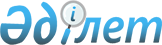 Об утверждении порядка проведения раздельных сходов местного сообщества и определения количества представителей жителей сел для участия в сходе местного сообщества на территории Евгеньевского сельского округа города Аксу
					
			Утративший силу
			
			
		
					Решение Аксуского городского маслихата Павлодарской области от 29 апреля 2022 года № 156/22. Утратило силу решением Аксуского городского маслихата Павлодарской области от 20 сентября 2023 года № 54/7
      Сноска. Утратило силу решением Аксуского городского маслихата Павлодарской области от 20.09.2023 № 54/7 (вводится в действие по истечении десяти календарных дней после дня его первого официального опубликования).
      В соответствии со статьей 39-3 Закона Республики Казахстан "О местном государственном управлении и самоуправлении в Республики Казахстан", подпунктом 4) пункта 2 статьи 46 Закона Республики Казахстан "О правовых актах", Типовыми правилами проведения раздельных сходов местного сообщества, утвержденными постановлением Правительства Республики Казахстан от 18 октября 2013 года № 1106, Аксуский городской маслихат РЕШИЛ:
      1. Утвердить прилагаемый порядок проведения раздельных сходов местного сообщества на территории Евгеньевского сельского округа города Аксу.
      2. Утвердить количественный состав представителей жителей сел Евгеньевского сельского округа города Аксу для участия в сходе местного сообщества согласно приложению к настоящему решению.
      3. Настоящее решение вводится в действие по истечении десяти календарных дней после дня его первого официального опубликования. Порядок проведения раздельных сходов местного сообщества на территории Евгеньевского сельского округа города Аксу
      1. Настоящий порядок проведения раздельных сходов местного сообщества на территории Евгеньевского сельского округа города Аксу (далее-раздельный сход местного сообщества) разработан в соответствии с пунктом 6 статьей 39-3 Закона Республики Казахстан "О местном государственном управлении и самоуправлении в Республике Казахстан", Типовыми правилами проведения раздельных сходов местного сообщества, утвержденными постановлением Правительства Республики Казахстан от 18 октября 2013 года № 1106 и устанавливает порядок проведения раздельного схода местного сообщества на территории Евгеньевского сельского округа города Аксу.
      2. Для проведения раздельного схода местного сообщества территория сельского округа подразделяется на села: Сольветка, Уштерек, Евгеньевка.
      3. На раздельных сходах местного сообщества избираются представители для участия в сходе местного сообщества в количестве не более трех человек.
      4. Раздельный сход местного сообщества созывается и организуется акимом Евгеньевского сельского округа города Аксу.
      5. О времени, месте созыва раздельных сходов местного сообщества и обсуждаемых вопросах население местного сообщества оповещается акимом сельского округа не позднее чем за десять календарных дней до дня его проведения через средства массовой информации, социальные сети Instagram и WhatsApp.
      6. Проведение раздельного схода местного сообщества в пределах сел организуется акимом Евгеньевского сельского округа города Аксу.
      7. Перед открытием раздельного схода местного сообщества проводится регистрация присутствующих жителей села, имеющих право в нем участвовать согласно пункта 1 статьи 39-3 Закона Республики Казахстан "О местном государственном управлений и самоуправлений в Республике Казахстан".
      Раздельный сход местного сообщества считается состоявшимся при участии не менее десяти процентов жителей (членов местного сообщества), проживающих в данном селе и имеющих право в нем участвовать.
      8. Раздельный сход местного сообщества открывается акимом Евгеньевского сельского округа города Аксу или уполномоченным им лицом.
      Председателем раздельного схода местного сообщества является аким Евгеньевского сельского округа города Аксу или уполномоченное им лицо.
      Для оформления протокола раздельного схода местного сообщества открытым голосованием избирается секретарь.
      9. Кандидатуры представителей жителей сел для участия в сходе местного сообщества выдвигаются участниками раздельного схода в соответствии с количественным составом, утвержденным Аксуским городским маслихатом.
      10. Голосование проводится открытым способом персонально по каждой кандидатуре. Избранными считаются кандидаты, набравшие наибольшие голоса участников раздельного схода местного сообщества.
      11. На раздельном сходе местного сообщества ведется протокол, который подписывается председателем и секретарем и передается в аппарат акима Евгеньевского сельского округа города Аксу в течение 3 рабочих дней. Количественный состав представителей жителей сел Евгеньевского сельского округа города Аксу для участия в сходе местного сообщества
					© 2012. РГП на ПХВ «Институт законодательства и правовой информации Республики Казахстан» Министерства юстиции Республики Казахстан
				
      Секретарь Аксуского городского маслихата 

М. Омаргалиев
Утвержден
решением Аксуского
городского маслихата
от 29 апреля 2022 года
№ 156/22Приложение
к решению Аксуского
городского маслихата от
29 апреля 2022 года
№ 156/22
№
п/п
Наименование населенного пункта
Количество представителей жителей сел Евгеньевского сельского округа для участия в сходе местного сообщества (человек)
 Сольветка
 2
 Уштерек
 3
 Евгеньевка
3